14 июня- Всемирный день донора крови     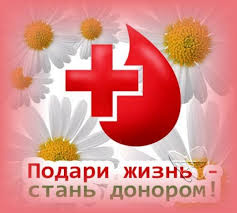    Донорство  - это добровольная сдача собственной крови  взрослым здоровым человеком,  для  дальнейшего переливания нуждающимся больным либо использования её в медицинских препаратах.  Для самих доноров сдача крови – осознанный жест помощи тому, кто попал в беду. Донорство -  это престижно, достойно, это означает, что ты  взрослый человек, имеющий активную гражданскую позицию, желающий сделать мир чуточку лучше… Быть безвозмездным донором – это своеобразная форма солидарности: гражданской, христианской, человеческой. Сдать кровь и ее компоненты могут граждане Республики Беларусь,  иностранные граждане и лица без гражданства, постоянно проживающие в Республике Беларусь, в возрасте от 18-ти  до  60-ти лет, обладающие полной дееспособностью, не страдающие заболеваниями и не находящиеся в состояниях, при которых сдача крови, ее компонентов противопоказана. Врачебно-консультационной комиссией  может быть принято решение о допуске к выполнению донорской функции лиц в возрасте старше  60-ти. Донор может сдавать чистую кровь или её компоненты,   в которых пациент наиболее нуждается. В любом случае кровь берётся из вены. Следует  не забывать одно очень важное условие - добросовестное отношение донора к сдаче крови. Ведь скрытие им перенесённых болезней или принятая накануне  донации  малейшая доза алкоголя, может обернуться  для нуждающегося  трагически.
Специалисты рекомендуют: не приходить на донацию при наличии признаков недомогания (насморк, кашель, головная боль, боль в горле, повышение или понижение артериального давления), наличии острых или обострении хронических заболеваний, во время приема лекарственных препаратов  ,  в состоянии переутомления (после чрезмерных физических нагрузок, работы в ночное время суток и пр.); за двое суток  воздержаться  от употребления алкогольных, слабоалкогольных напитков, пива, за два часа – от курения; донорам крови  категорически запрещается употребление наркотических средств, психотропных веществ, их аналогов, токсических или других одурманивающих веществ.  Препараты крови  востребованы практически во всех областях медицины.  Ежедневно в донорской крови нуждаются миллионы людей  ( при серьёзных травмах, ранениях, ожогах, при тяжелых операциях, во время родов,  при пересадках костного мозга, заражениях крови, при онкологических заболеваниях).
Есть болезни, при которых человеку донорская кровь или препараты из её компонентов требуются пожизненно (гемофилия, нарушение свёртываемости крови). У  больных с такими заболеваниями, жизнь продолжается до тех пор, пока есть донор с нужной группой крови. Маленьким пациентам обычно переливают не цельную кровь, а определённый её компонент, в котором ребёнок наиболее нуждается. Отсрочка в переливании крови  или её компонентов на 1-2 дня может стоить жизни ребёнка.  Влияние  сдачи крови на  донора?  Если человек абсолютно здоров, его возраст в допустимых пределах (18-60 лет), то изъятие 400-500 грамм крови процедура полностью безопасная,  вреда для здоровья не несёт.  Ещё издавна небольшое кровопускание считалось лечебным и обладало омолаживающим эффектом.
Считается, что сдача крови для донора имеет свои плюсы:  моральное удовлетворение от сделанного доброго дела; организм становиться более устойчивым к кровопотерям при операциях, несчастных случаях, серьёзных травмах, ожогах;  организм самообновляется, происходит стимуляция иммунитета;  из организма выводится лишний балласт  (избыток крови и её элементов). Специалисты утверждают, что регулярная сдача крови,  хорошая профилактика заболеваний сердечно-сосудистой, иммунной системы, нарушений работы печени, поджелудочной железы, пищеварения.
Донорская кровь - это незаменимое лечебное средство, уникальный ресурс для лечения больных людей. В определённые моменты, не смотря на наличие больших денег, дорогой медицинской аппаратуры и лекарств, жизнь пациенту может спасти только вовремя перелитая кровь или её фракции.   Тысячи людей ежедневно говорят спасибо донорам за спасённые жизни! 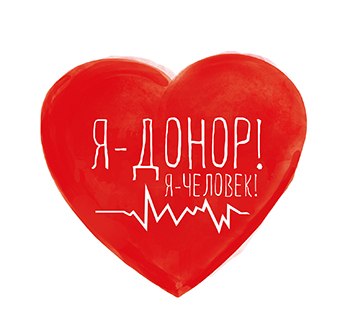 